ПОЛОЖЕНИЕ О ДЕЯТЕЛЬНОСТИ   КОНСУЛЬТАЦИОННОГО ПУНКТАВ  МУНИЦИПАЛЬНОМ  ОБЩЕОБРАЗОВАТЕЛЬНОМ УЧРЕЖДЕНИИ  САМАРСКАЯ  СРЕДНЯЯ  ОБЩЕОБРАЗОВАТЕЛЬНАЯ  ШКОЛА(МОУ САМАРСКАЯ СОШ)1.Общие положения1.1. Настоящее положение разработано на основании приказа Комитета по образованию администрации Зиминского района № 55 от 29.01. 2019 года "О реализации муниципального проекта "Поддержка семей, имеющих детей" на территории Зиминского районного муниципального образования в 2020 году"1.2. Консультационный пункт предназначен для оказания психолого-педагогической, диагностической помощи родителям (законным представителям).1.3. Консультационный пункт (Далее-образовательная  организация)  открывается на базе  МОУ Самарская СОШ, график работы (приема специалистов) образовательной  организации и персональный состав утверждается в начале текущего учебного года.1.4. Консультационный пункт является одной из форм оказания помощи семье в воспитании и развитии детей, подростков и детей с ограниченными возможностями здоровья.1.5. Ответственными за работу консультационного пункта назначается  заместитель директора по ВР, педагог-психолог школы, педагог – психолог дошкольной группы, социальный педагог, учителя-логопеды.                2.Основные цели и задачи консультационного пункта
   2.1. Целью работы консультационного пункта является оказание своевременной   методической, диагностической и консультативной помощи семьям по вопросам  воспитания, обучения, развития, адаптации и социализации детей в возрасте от 3 до 18 лет.
  2.2. Основными задачами консультационного пункта являются:обеспечение доступности консультативной помощи родителям по различным вопросам; разработка индивидуальных рекомендаций родителям по вопросам обучения и воспитания детей, коррекции взаимоотношений с ребенком в семье;повышение уровня педагогической компетентности родителей; 2.3 .Основными принципами работы консультационного пункта являются: 
                         -принцип конфиденциальности;
                         -принцип добровольности; 
                         -принцип компетентности; 
                         - принцип этической и юридической правомочности;       3. Содержание деятельности консультационного пункта.3.1. Организация психолого-педагогической и диагностической помощи родителями (законным представителям) в консультационном пункте строится на основе интеграции деятельности специалистов: педагога-психолога, учителя-логопеда, социального педагога и заместителя директора по	ВР.
  3.2. Основными формами деятельности консультационного пункта является организация и проведение индивидуальных и групповых консультаций для родителей (законных           представителей). Проведение диагностической и коррекционной работы с родителями (законными представителями).3.3.Специалист консультационного пункта:
   - планирует и проводит консультативную и диагностическую деятельность в соответствии с профессиональными требованиями;- несет ответственность за выбор форм и методов консультирования и диагностирования;
- отвечает за конфиденциальность и адекватное использование полученных сведений;
- соблюдает права и законные интересы детей и их родителей (законных представителей), в т.ч. при обработке персональных данных клиентов.  4. Организация деятельности консультационного пункта.
  4.1. Состав специалистов и график работы консультационного пункта утверждаются на год приказом директора образовательной организации и доводятся 	до 	родителей.
   4.2. Работа каждого специалиста с родителями осуществляется индивидуально и в групповой форме на базе образовательной  организации.4.3.Основными формами работы консультационного пункта являются:Очные и заочные консультации для родителей (законных представителей);Индивидуальные и групповые диагностики для детей и их родителей (законных представителей);Коррекционно-развивающие игры и упражнения с детьми в присутствии родителей (законных представителей) с целью обучения родителей методам и приемам обучающей деятельности;Совместные занятия с родителями (законными представителями) и их детьми по социализации, адаптации, коммуникации;Информационно-разъяснительная работа об особенностях актуального состояния и возможностях развития детей;Информационно-консультативная работа для родителей и подростков вопросам профориентации и подготовки к трудовой деятельности с учетом индивидуальных особенностей и возможностей.4.4. Прием осуществляется по инициативе родителей (законных представителей).
  4.5.Результатом приема у специалиста консультационного пункта могут быть:назначение дополнительной консультации;проведение повторного обследования специалистами консультационного пункта;рекомендации специалиста, осуществлявшего консультирование    5. Деятельность специалистов консультационного пункта.  5.1. Специалисты консультационного пункта осуществляют консультативную помощь родителям (законным представителям) детей, подростков, детей с ОВЗ и детей, не посещающих ДОУ по вопросам:создания в семье условий для успешного развития, воспитания и обучения;детей  раннего, младшего и дошкольного возраста;возрастных, психофизиологических особенностей дошкольников и школьников;облегчения адаптации ребенка при предстоящем поступлении в ДОУ и в СОШ;подготовки ребенка к обучению в школе;профилактики различных отклонений в развитии ребенка;определения методов и приемов взаимодействия родителей с ребенком.6. Функциональные обязанности участников образовательного процессаЗаместитель директора по ВР:проводит совещание об организации консультационного пункта;организует агитационные мероприятия по привлечению родителей и детей в консультационный пункт;осуществляет контроль за работой консультационного пункта;Педагог-психолог:осуществляет индивидуальное психологическое обследование детей, подростков по поводу, которого родители (законные представители) обратились;определяет общий уровень психического развития детей;обучает родителей (законных представителей) специальным воспитательным приёмам, необходимых для коррекции личности ребёнка с ограниченными возможностями здоровья;организует и проводит (в случае необходимости) индивидуальные коррекционные занятия с детьми и родителями;Педагог – психолог ДОУ:осуществляет индивидуальное психологическое обследование детей и детей не посещающих ДОУ;определяет общий уровень психического развития детей;обучает родителей (законных представителей) специальным воспитательным приёмам, необходимых для коррекции личности ребёнка ;организует и проводит (в случае необходимости) индивидуальные коррекционные занятия с детьми и родителями;консультирует родителей обследованного ребёнка по овладению ими специальными приёмами, необходимыми для проведения занятий с ребёнком в домашних условиях;Социальный педагог:консультирует родителей (законных представителей) по возникающим вопросам связанных с обучением, отдыхом и питанием детей;тесно сотрудничает с семьёй по вопросам социализации  и адаптации ребёнка;несёт ответственность за жизнь и здоровье детей, нарушение прав и свобод в соответствии с законодательством РФ и Конвенцией о правах ребёнка.Учитель- логопед:консультирует родителей (законных представителей) по применению специальных методов и приемов оказания помощи детям.Родители (законные представители):создают необходимые условия для развития ребёнка;соблюдают и защищают права и достоинства своего ребёнка, других детей;не допускают физического и психического насилия, оскорбительных заявлений относительно своего ребёнка, других детей, а также сотрудников  образовательной  организации;выполняют рекомендации специалистов консультационного пункта.  7. Документация консультационного пункта:
  7.1. В перечень обязательной документации консультационного пункта входят:Положение «О консультационном пункте»;План работы;Журнала регистрации обращений  родителей (законных представителей)  в  консультационный пункт;Журнал учета работы специалистов консультационного пункта;Паспорт консультационного пункта;График работы консультационного пункта;Ежеквартальный отчет. 7.2. За ведение документации консультационного пункта ответственность несет каждый специалист консультационного пункта.ПРИЛОЖЕНИЕ №1Журналучёта консультаций специалистамиПРИЛОЖЕНИЕ №2Журнала регистрации обращений  родителей (законных представителей)  в  консультационный пунктПРИЛОЖЕНИЕ №3Паспорт Консультационного центра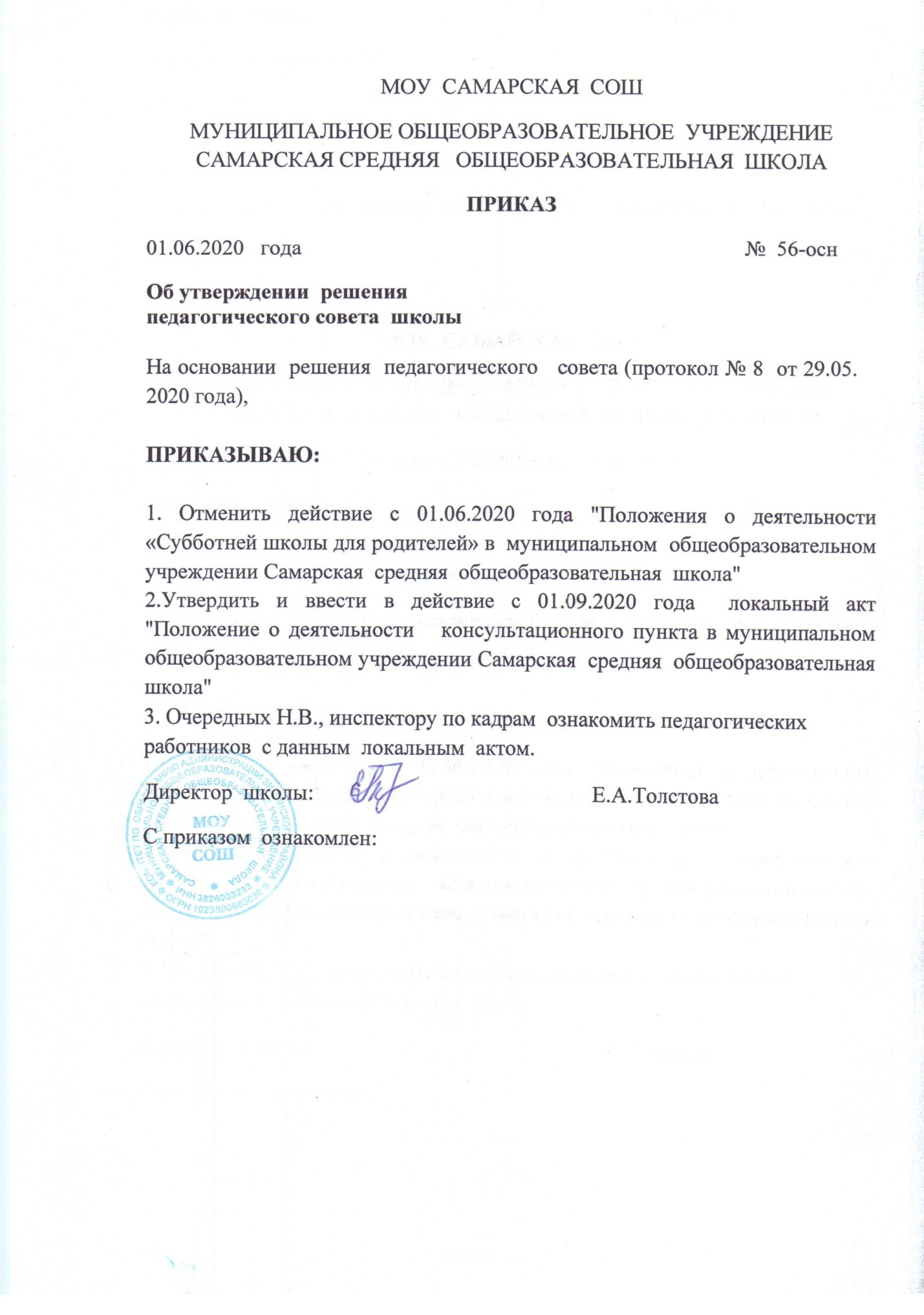 №п\пДата,времяФ,И,О, родителей (законных представителей)ПроблемаФ.И.О. консультантаДолжностьВид рекомендацииДатаВремяС  кем  проводитсяВид  работыНазваниеКонсультационный пункт в  муниципальном  общеобразовательном учреждении Самарская  средняя  общеобразовательная  школа(МОУ Самарская СОШ) АктуальностьОбеспечение единства семейного и общественного воспитанияОсновная цельОбеспечение прав родителей (законных представителей) на получение методической, психолого-педагогической, диагностической и консультативной помощи.Задачи - оказание консультативной помощи родителям (законным представителям) по различным вопросам воспитания, обучения и развития детей школьного и  дошкольного возраста; - оказание содействия в социализации детей дошкольного и школьного возраста; - своевременное диагностирование проблем в развитии у детей раннего и дошкольного и школьного возраста с целью оказания им коррекционной, психологической и педагогической помощи; - осуществление необходимых коррекционных и развивающих мероприятий в рамках деятельности консультативного центра; - разработка индивидуальных рекомендаций по оказанию детям возможной методической, психолого-педагогической, диагностической и консультативной помощи, организация их специального обучения и воспитания в семье;Перспективы развития- создание комплексной системы педагогического сопровождения развития ребенка раннего дошкольного и школьного возраста в условиях семейного воспитания; - популяризация деятельности образовательной организации.Нормативно-правовые основы создания консультационного центра- Конвенцией ООН о правах ребенка; Конституцией Российской Федерации от 12 декабря 1993 года;- Семейным кодексом Российской Федерации от 29 декабря 1995 года № 223-ФЗ;- Федеральным законом от 29 декабря 2012 года №273-ФЗ «Об образовании в Российской Федерации»;- Федеральным законом от 24 июля 1998 года № 124-ФЗ «Об основных гарантиях прав ребенка в Российской Федерации»; Территория реализацииСамарская  средняя  общеобразовательная  школа(МОУ Самарская СОШ), Зиминского районного МООжидаемые результаты- поддержка семьи в вопросах развития, воспитания и социализации детей; - повышение педагогической компетентности родителей;РискиОтсутствие должной заинтересованности у родителей школьников и дошкольников.Документы регламентирующие работу консультационного центра- приказ Комитета по образованию администрации Зиминского района № 55 от 29.01. 2019 года "О реализации муниципального проекта "Поддержка семей, имеющих детей" на территории Зиминского районного муниципального образования в 2020 году"-приказ руководителя МОУ Самарская СОШ «О мероприятиях, направленных на реализацию муниципального проета «Поддержка семей, имеющих детей»; - Положение «О консультационном пункте»;- План работы;- Журнала регистрации обращений  родителей (законных представителей)  в  консультационный пункт;- Журнал учета работы специалистов консультационного пункта;- Паспорт консультационного пункта;- График работы консультационного пункта; - Ежеквартальный отчет. 